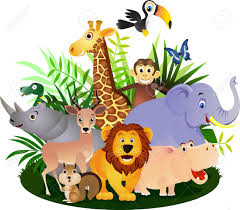 Phill is having holiday fun Travelling in Scotland.See the dolphins follow the boatClick! Take a photo!Phill is having holiday funTravelling in Kenya.On safari, elephant herds,Click! Take a photo!Phill is having holiday funTravelling in Egypt.Land of Pharaohs, Look at the Sphinx!’Click! Take a photo!Option 2:Write your own caption for ‘f’ using ‘f’ words AND ‘ph’ words.  Use the ph words in the poem for inspiration!